INDICAÇÃO Nº 1694/2020Sugere ao Poder Executivo Municipal serviços de roçagem e limpeza junto à área pública localizada entre as Ruas do Cobre, Alumínio, Vanádio e Magnésio, no bairro Mollon.Excelentíssimo Senhor Prefeito Municipal, Nos termos do Art. 108 do Regimento Interno desta Casa de Leis, dirijo-me a Vossa Excelência para sugerir que, por intermédio do Setor competente, execute serviços de roçagem e limpeza junto à área pública localizada entre as Ruas do Cobre, Alumínio, Vanádio e Magnésio, no bairro Mollon.Justificativa:Conforme reivindicação de moradores de bairro Mollon, solicitamos a limpeza do local, uma vez que apresenta mato alto e acúmulo de sujeira, causando sensação de abandono total.  Plenário “Dr. Tancredo Neves”, em 07 de agosto de 2.020.JOSÉ ANTÕNIO FERREIRA“Dr José”-Vereador PSD-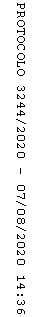 